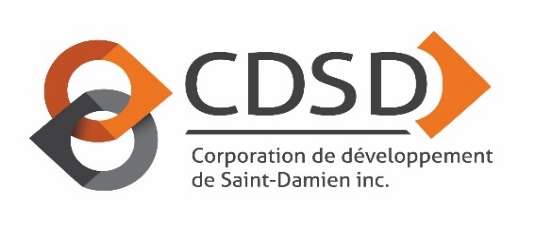 Formulaire de demandeProgramme d’aide financière au développement social***Merci de remplir ce formulaire sur Word et nous le faire parvenir par courriel***Organisation responsable du projetNom de l’organisationDate de constitutionMissionForme juridiqueAdresseTéléphone CourrielPersonne responsable du projetNomPrénomTéléphoneCourriel ProjetDescription du projetObjectif(s) du projetQui sont les bénéficiaires de ce projet ?En quoi le projet cadre-t-il dans la mission du Programme d’aide financière au développement social ? Coûts du projet(Merci de préciser les coûts dans ce tableau ou nous faire parvenir votre propre tableau)Échéancier(Merci de préciser les étapes du projet dans ce tableau ou nous faire parvenir votre propre tableau)Description de la dépenseMontant de la dépenseÉtapes du projetMois/Année